Publicado en Madrid el 31/08/2018 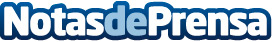 El 64% de los españoles decide estudiar inglés en septiembreEl final del verano es la época de los nuevos propósitos. Es entonces cuando las personas deciden apuntarse al gimnasio o comenzar a comer de manera más saludable. Pero por encima de todas esas metas destaca la de apuntarse a clases de inglés. No importa la edad, septiembre es el mes en el que la mayoría de los españoles toman la decisión de mejorar su nivel o iniciarse en el  idioma que 360 millones de personas tienen como lengua materna y más de 500 millones hablan en el mundo como segunda lengua
Datos de contacto:Hobby Languages696 00 99 37Nota de prensa publicada en: https://www.notasdeprensa.es/el-64-de-los-espanoles-decide-estudiar-ingles Categorias: Nacional Idiomas Educación Sociedad Madrid Fitness http://www.notasdeprensa.es